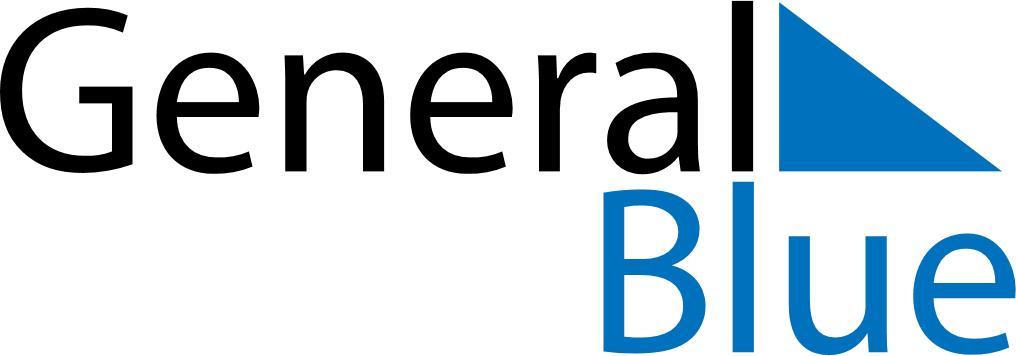 May 2024May 2024May 2024May 2024May 2024May 2024Horsens, DenmarkHorsens, DenmarkHorsens, DenmarkHorsens, DenmarkHorsens, DenmarkHorsens, DenmarkSunday Monday Tuesday Wednesday Thursday Friday Saturday 1 2 3 4 Sunrise: 5:36 AM Sunset: 8:58 PM Daylight: 15 hours and 21 minutes. Sunrise: 5:34 AM Sunset: 9:00 PM Daylight: 15 hours and 26 minutes. Sunrise: 5:32 AM Sunset: 9:02 PM Daylight: 15 hours and 30 minutes. Sunrise: 5:30 AM Sunset: 9:04 PM Daylight: 15 hours and 34 minutes. 5 6 7 8 9 10 11 Sunrise: 5:27 AM Sunset: 9:06 PM Daylight: 15 hours and 38 minutes. Sunrise: 5:25 AM Sunset: 9:08 PM Daylight: 15 hours and 42 minutes. Sunrise: 5:23 AM Sunset: 9:10 PM Daylight: 15 hours and 46 minutes. Sunrise: 5:21 AM Sunset: 9:12 PM Daylight: 15 hours and 50 minutes. Sunrise: 5:19 AM Sunset: 9:14 PM Daylight: 15 hours and 54 minutes. Sunrise: 5:17 AM Sunset: 9:16 PM Daylight: 15 hours and 58 minutes. Sunrise: 5:15 AM Sunset: 9:18 PM Daylight: 16 hours and 2 minutes. 12 13 14 15 16 17 18 Sunrise: 5:13 AM Sunset: 9:20 PM Daylight: 16 hours and 6 minutes. Sunrise: 5:11 AM Sunset: 9:22 PM Daylight: 16 hours and 10 minutes. Sunrise: 5:09 AM Sunset: 9:24 PM Daylight: 16 hours and 14 minutes. Sunrise: 5:08 AM Sunset: 9:25 PM Daylight: 16 hours and 17 minutes. Sunrise: 5:06 AM Sunset: 9:27 PM Daylight: 16 hours and 21 minutes. Sunrise: 5:04 AM Sunset: 9:29 PM Daylight: 16 hours and 25 minutes. Sunrise: 5:02 AM Sunset: 9:31 PM Daylight: 16 hours and 28 minutes. 19 20 21 22 23 24 25 Sunrise: 5:01 AM Sunset: 9:33 PM Daylight: 16 hours and 32 minutes. Sunrise: 4:59 AM Sunset: 9:34 PM Daylight: 16 hours and 35 minutes. Sunrise: 4:57 AM Sunset: 9:36 PM Daylight: 16 hours and 38 minutes. Sunrise: 4:56 AM Sunset: 9:38 PM Daylight: 16 hours and 42 minutes. Sunrise: 4:54 AM Sunset: 9:40 PM Daylight: 16 hours and 45 minutes. Sunrise: 4:53 AM Sunset: 9:41 PM Daylight: 16 hours and 48 minutes. Sunrise: 4:51 AM Sunset: 9:43 PM Daylight: 16 hours and 51 minutes. 26 27 28 29 30 31 Sunrise: 4:50 AM Sunset: 9:44 PM Daylight: 16 hours and 54 minutes. Sunrise: 4:49 AM Sunset: 9:46 PM Daylight: 16 hours and 57 minutes. Sunrise: 4:47 AM Sunset: 9:47 PM Daylight: 17 hours and 0 minutes. Sunrise: 4:46 AM Sunset: 9:49 PM Daylight: 17 hours and 2 minutes. Sunrise: 4:45 AM Sunset: 9:50 PM Daylight: 17 hours and 5 minutes. Sunrise: 4:44 AM Sunset: 9:52 PM Daylight: 17 hours and 7 minutes. 